Publicado en Madrid el 25/07/2019 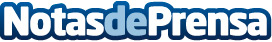 La Fundación Daniel y Nina Carasso apoya 15 proyectos que frenan el despoblamiento ruralDesde sus dos líneas de trabajo, Alimentación Sostenible y Arte Ciudadano, la Fundación impulsa iniciativas que ayudan a transformar la realidad social, generar empleo local y revitalizar las áreas rurales. Andalucía, Asturias, Aragón, Castilla y León, Cataluña, Extremadura, Galicia, Madrid y Murcia concentran algunas de las acciones más relevantesDatos de contacto:Fundación Daniel y Nina Carasso917188509Nota de prensa publicada en: https://www.notasdeprensa.es/la-fundacion-daniel-y-nina-carasso-apoya-15 Categorias: Nacional Nutrición Sociedad Solidaridad y cooperación http://www.notasdeprensa.es